La lettre vLe v est une consonne fricative sonore. Elle se prononce [v]: valise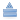 La lettre wLa lettre W est la dernière lettre entrée dans l'alphabet français.[v] : wagon, wagnérien[w] : wapiti, web, western[v] ou [w] : wallonLa lettre x[gz] : exemple,[z] : dixième,[s] : soixante,[ks] : taxi, xénonet exceptionnellement [k] dans xérès et xhosa.La lettre yvoyelle (/i/) : cyclesemi-voyelle (/j/) : yeux,équivalent de deux i : savoyard (savoi-iard).Le y est la seule voyelle de l'alphabet français à ne pas supporter l'un des trois accents (grave, aigu, circonflexe) ; il n'est cependant pas exempt de tout diacritique puisqu'il peut être coiffé d'un tréma: L'Haÿ-les-Roses, La famille de Croÿ (prononcé Crouy).La lettre z[z] : zazou, zoulouune exception = [s] : zagaie